BIODATA MAHASISWA IDENTITAS DIRINama		: MisriatikTempat/T.Lahir	: Sidodadi dusun II , 22 Maret 1994Jenis Kelamin	: PerempuanAgama		: IslamStatus		: Belum MenikahPekerjaan		: -Anak Ke		: 6 Dari 6 BersaudaraAlamat		: Jl. Sidodadi Dusun II, Perk. Teluk PanjiNo. Telepon	: 0852-9687-9062Judul Skripsi	: Analisis Implementasi Akad Wadi’ah Pada PT. Bank Sumut Cabang Pembantu Syari’ah HM Joni MedanIndeks Prestasi	 : 3,45PENDIDIKANSD			: SD Negeri 118381 SidodadiSMP		: SMP Negeri 2 Kampung RakyatSMA		:SMA Swasta Kihajar Dewantara Kotapinang   
              ORANG TUANama Ayah	: RaminoPekerjaan		: PetaniNama Ibu		: Alm. MuliyaniPekerjaan		: -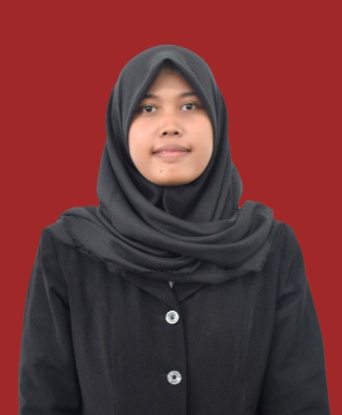 